Муниципальное бюджетное учреждение«Централизованная библиотечная система»СБОРНИКположение городских мероприятий проводимых МБУ «Централизованная библиотечная система»в 2021-2022 учебном году Дзержинск 2022Конкурс рисунков «Поэт породы»Иван Иванович Шишкин (13 (25) января 1832, Елабуга, Вятская губерния, Российская империя — 8 (20) марта 1898, Санкт-Петербург, Российская империя) — русский художник-пейзажист, живописец, рисовальщик и гравёр-аквафортист. Академик (1865), профессор (1873), руководитель пейзажной мастерской (1894—1895) Императорской Академии художеств. МБУ «ЦБС» приглашает Вас принять участие в конкурсе рисунков «Поэт природы», приуроченном 190-летию со дня рождения художника.Участники конкурса: воспитанники детских дошкольных учреждений старше 5 лет. Обучающиеся школ, лицеев, гимназий и других образовательных учреждений 1-11 классов. Учащиеся техникумов, колледжей. Воспитатели и педагоги дошкольных и общеобразовательных учреждений города. Взрослое население города. Участие ИНДИВИДУАЛЬНОЕ.На конкурс принимаются:Рисунки, посвящённые творчеству Ивана ШишкинаРепродукции картин художникаСрок приема работ: до 21 февраля 2022 годаДля участия в конкурсе необходимо оформить заявку, предоставить работы не позднее указанного срока в библиотеку им. М. Горького (в связи со сложной эпидемиологической ситуацией в регионе конкурс проводится в заочном формате. Фото своих готовых работ присылайте на электронную почту zaochniykonkurs@yandex.ru).Награждение: подведение итогов состоится в конце декабря 2021 года (о точной дате будет сообщено дополнительно) по адресу: ул. Пирогова, 34-А. библиотека семейного чтения им. М. Горького. Фотографии работ будут размещены на странице библиотеки в соцсетях вКонтакте (https://vk.com/club153658694) и Одноклассники (https://ok.ru/profile/596146104630)Участие в конкурсе бесплатное. По итогам конкурса Вы можете заказать наградные документы.Стоимость диплома – 100 рублей.Жюри конкурса: Администрация МБУ «ЦБС»Конкурсные работы оцениваются по следующим критериям:- Соответствие работы теме конкурса;- Эстетичность;- Самостоятельность выполнения работы;- Оригинальность;- Аккуратность исполнения, техника исполнения. Организатор конкурса: МБУ «ЦБС», БСЧ им. М. ГорькогоГородской творческий конкурс «Держава армией крепка»История Дня защитника Отечества – неотъемлемая часть истории нашей страны. Этот настоящий праздник настоящих мужчин, которые в любой момент готовы встать грудью на защиту своей Родины.
23 февраля 1918 года Совет Народных Комиссаров публикует воззвание к народу «Социалистическое отечество в опасности». Спустя один день, появляется воззвание военного главнокомандующего Н. Крыленко, призывающего всех встать к оружию, чтобы защитить революцию. Почему День Защитника Отечества отмечают 23 февраля?Однозначного мнения не существует. По официальной версии, 23 февраля Красная Армия одержала первую победу над германскими войсками под Псковом. Официальный статус День защитника Отечества приобрел только в 1922 году. 27 января этого года ВЦИК издал указ о торжественном праздновании Дня Красной Армии 23 февраля. В СССР праздник назывался День Советской Армии и Военно-Морского Флота.Традиции Дня защитника Отечества не менее богаты, чем и его история. Это главный «мужской» праздник. Конечно, с годами он существенно утратил свою политическую и военизированную окраску. И это здорово, потому что в этот день принято поздравлять всех мужчин от мала до велика.МБУ «ЦБС» предлагает принять участие в городском творческом конкурсе «Держава армией крепка».Участники конкурса: Воспитанники детских дошкольных учреждений старше 5 лет. Обучающиеся школ, лицеев, гимназий и других образовательных учреждений 1-11 классов. Учащиеся техникумов, колледжей. Воспитатели и педагоги дошкольных и общеобразовательных учреждений города. Взрослое население города. Участие ИНДИВИДУАЛЬНОЕ.На конкурс принимаются: Живопись и графика;Скульптура и мелкая пластика;Декоративно-прикладное творчество (батик, бисероплетение, бумагопластика, вышивка, вязание, гобелен, квиллинг, кружевоплетение, лоскутное шитье, макраме, художественная резьба, художественная роспись и другое, в том числе работы, выполненные в смешанной технике);НА ЗАДАННУЮ ТЕМУСрок приема работ: до 21 февраля 2022 годаДля участия в конкурсе необходимо оформить заявку, предоставить работы не позднее указанного срока в библиотеку им. М. Горького (в связи со сложной эпидемиологической ситуацией в регионе конкурс проводится в заочном формате. Фото своих готовых работ присылайте на электронную почту zaochniykonkurs@yandex.ru).Требования к оформлению работ. Работы необходимо сопроводить этикетками, напечатанными на компьютере, на которых нужно указать:ФИО участникаВозрастОбразовательное учреждение, класс Награждение: подведение итогов состоится в конце декабря 2021 года (о точной дате будет сообщено дополнительно) по адресу: ул. Пирогова, 34-А. библиотека семейного чтения им. М. Горького. Фотографии работ будут размещены на странице библиотеки в соцсетях вКонтакте (https://vk.com/club153658694) и Одноклассники (https://ok.ru/profile/596146104630)Участие в конкурсе бесплатное. По итогам конкурса Вы можете заказать наградные документы.Стоимость диплома – 100 рублей.Жюри конкурса: Администрация МБУ «ЦБС»Конкурсные работы оцениваются по следующим критериям:- Соответствие работы теме конкурса;- Эстетичность;- Самостоятельность выполнения работы;- Оригинальность;- Аккуратность исполнения, техника исполнения. Организатор конкурса: МБУ «ЦБС», БСЧ им. М. Горького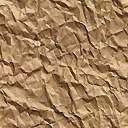 